	Date:______________  LO. Can I use a map to show where dinosaur fossils have been found?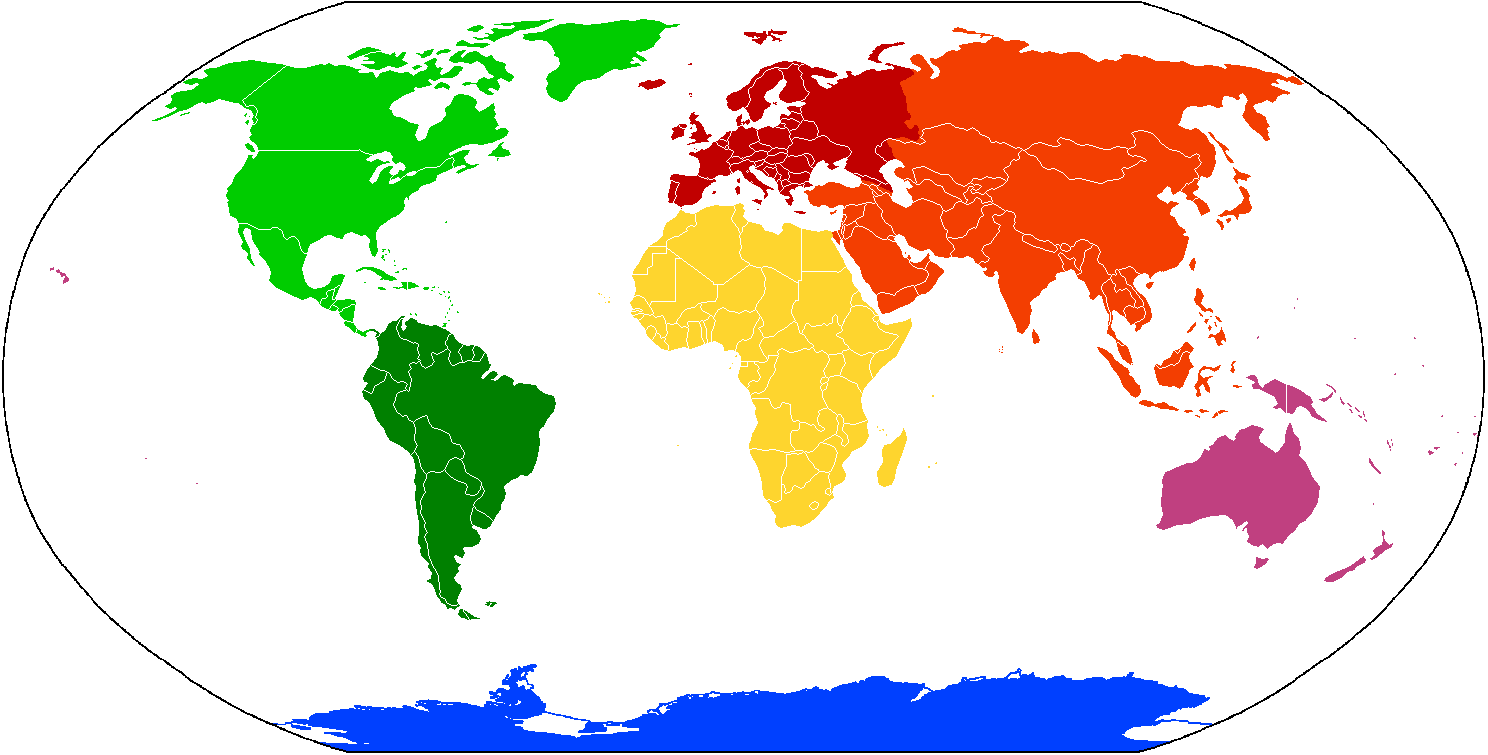 